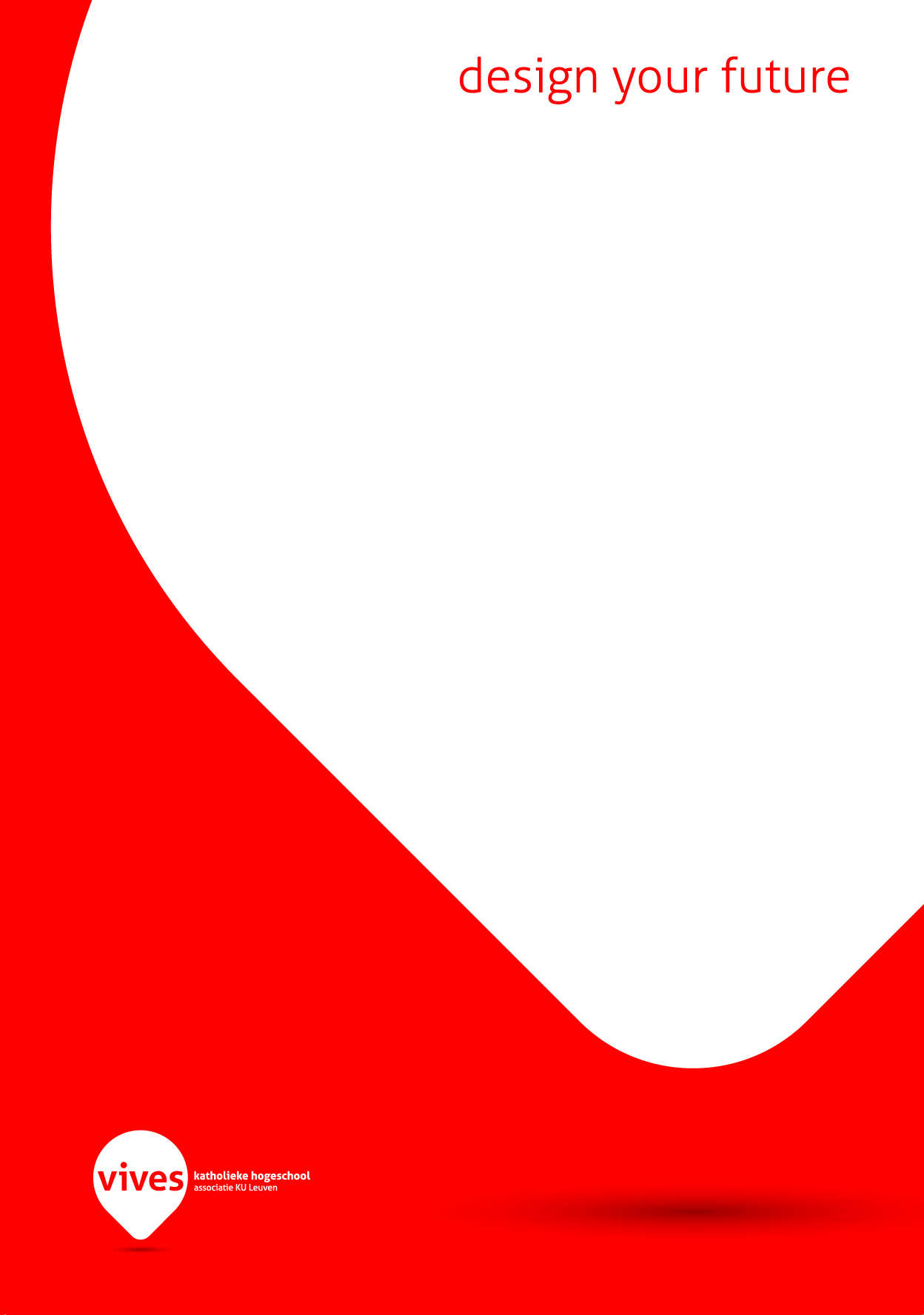 Bellen met het toestelEen nummer kiezenToets het nummer in.Druk op “Kies” of wacht enkele seconden.InhakenDruk op  of leg de hoorn in.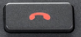 Handenvrij bellenToets het nummer zonder de hoorn van de haak te halen. Belt u met de hoorn druk dan op .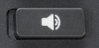 Inhaken doet u via .Iemand op naam kiezenDruk op de toets “Tel. Boek” onderaan uw scherm.Voer bv. De eerste 3 letters in van de naam en druk op “Zoeken".Kies de juiste persoon met de navigatietoets   en druk op “Selecteer”.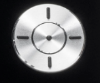 Kies eventueel het juiste nummer en druk op “Oproepen”.Iemand in/uit wacht plaatsenTijdens een gesprek drukt u op de   toets. Vervolgens staat de persoon in wacht en hoort hij wachtmuziek.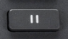 Om hem terug uit wacht te halen, drukt u nogmaals op OproepenlijstGemiste oproepen bekijkenDruk op de  toets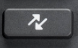 Nu verschijnt de lijst van gemiste oproepen, kies met de navigatietoets  de juiste oproep.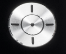 Druk op “Opbellen” om de gemiste oproep terug te bellen of “Wissen” om de lijn te wissen.Door links te drukke op de navigatietoets kun je ook je inkomende oproepen bekijkenLaatst gekozen nummer oproepenDruk op de  toets om de lijst te raadplegen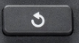 Kies de juiste persoon via de navigatietoets en druk op “Opbellen” om het nummer op te bellen.Inkomende oproepen raadplegenDruk op de “Menu” toets onderaan uw schermSelecteer “Oproeplijst” en selecteer daar “Ink. oproepen”.Druk vervolgens op “Opbellen” om het nummer terug te bellen.Of idem als punt 4 bij gemiste oproepenGemiste oproepenlijst in één keer wissenDruk op de “Menu” toets onderaan uw scherm.Kies met de navigatie toets “Oproeplijst”.Druk nu op “Wissen” om de volledige lijst in één keer te wissen.Oproepen doorverbindenEen oproep doorverbindenTijdens een gesprek druk op “Doorvrb.” onderaan uw scherm.Toets het nummer in en druk vervolgens op “Kies”. Nu belt u naar de persoon naar wie u wil doorverbinden. Als de persoon opneemt, kunt u de oproep aankondigen.Druk nogmaals op “Doorvrb.” om de oproep effectief door te verbinden.Een oproep terugnemen tijdens het doorverbindenKies “Stop” indien de persoon, naar waar u wilt doorverbinden, nog niet opgenomen heeft of kies “Verbreken” indien de persoon wel al opgenomen heeft.Vervolgens drukt u op   om de opbeller uit wacht te halen.
Omleiding instellenVia telefoontoestelToets “Menu” op het toestelKies voor “Omleiden”Kies voor “Onmidd. Omleiding”Kies voor “Alle bronnen” als je alle interne & externe nummers wilt doorschakelenKies voor de bestemming naar keuze & geef het nummer op (Let wel op, voor buitenlijnen moet je een extra 0 plaatsen voor het nummer.)Bevestig met OKAndere functiesEen toestel overnemen (interceptie van een gesprek)Hoort u het toestel van een collega rinkelen, dan kunt u:Toets “overnemen” op het toestelDit overnemen door op de “9” te drukken, gevolgd door “Kies”.Of door op de knipperde voorgeprogrammeerde sneltoets Het toestel is bezetU belt iemand op en de persoon is bezet. Kies dan via “Terugopr.” (eerst op °°° drukken) om automatisch teruggebeld te worden als de persoon terug vrij is. Het systeem zal eerst uw toestel oproepen. Haak af en er zal een oproep opgebouwd worden naar die persoon. Instellingen van het toestelBeltoon aanpassenDruk op de  toets en ga via de navigatietoetsen naar “Audio”. Ga dan met de navigatietoetsen naar beneden tot “Oproepsignalen”. Kies de gewenste beltoon en druk op “Opslaan”.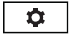 Volume instellen van de hoorn en de handenvrije functieVolume van de hoorn aanpassen: hef de hoorn op en druk op de  toets om het volume aan te passen.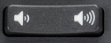 Volume van de speakers aanpassen: druk op de  toets en druk hierna op de  toets om het volume aan te passen.ToetsenJe kan ook een sneltoets instellen door de gewenste toets enkele seconden in te drukken.
Bij label typt u een omschrijving, zoals die op het scherm van uw toestel moet staan.
Bij nummer typt u het gewenste intern of extern nummer.
Let wel, bij het kiezen van externe nummers moet je een extra “0” plaatsen voor het nummer.
Hierna kiest u voor “Opslaan” (deze knop staat link onderaan het scherm)